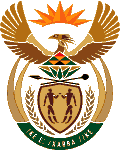 MINISTRY OF ENERGYREPUBLIC OF SOUTH AFRICAPRIVATE BAG x 96, PRETORIA, 0001, Tel (012) 406 7658PRIVATE BAG x 9111, CAPE TOWN, 8000 (021) 469 6412, Fax (021) 465 5980Enquiries: Malusi.ndlovu@energy.gov.za	Memorandum from the Parliamentary OfficeNational Assembly : 4233	4233. Ms T Stander (DA) to ask the Minister of Energy:Whether she supports the Draft Strategy to address Air Pollution in Dense Low-income Settlements presented to her department and other departments in 2013; if not, why not; if so, what are the relevant details;Whether she has taken any steps to address the ongoing harmful health impacts of domestic fuel burning being suffered by residents of dense low-income settlements; if not, why not; if so, what are the full details of the steps undertaken? NW5110EReply No, the Department is not aware of the strategy but would appreciate an opportunity to provide some comments.Please refer to (1) above. 